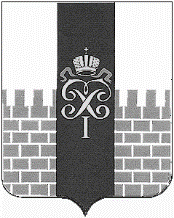 МУНИЦИПАЛЬНЫЙ СОВЕТМУНИЦИПАЛЬНОГО ОБРАЗОВАНИЯ ГОРОД ПЕТЕРГОФ      _________________________________________________________________________Р Е Ш Е Н И Е«22» ноября 2018 года                                                                                                      №  82О внесении изменений в решение МС МО г. Петергоф от 08.10.2009г. № 85 «Об утверждении новой редакции Положения «О порядке управления и распоряжения имуществом, находящимся в муниципальной собственности», с изменениями, внесенными решениями МС МО г. Петергоф от 27.05.2010г. № 39, от 28.06.2012г. № 49, от 07.05.2013г. № 35, от 12.10.2014г. № 19, от 28.06.2018 г. № 52 	В целях приведения решения МС МО г. Петергоф от 08.10.2009г. № 85 «Об утверждении новой редакции Положения «О порядке управления и распоряжения имуществом, находящимся в муниципальной собственности», с изменениями, внесенными решениями МС МО г. Петергоф от 27.05.2010г. № 39, от 28.06.2012г. № 49, от 07.05.2013г. № 35, от 12.10.2014 г. № 19, от 28.06.2018 г. № 52  в соответствие с действующим законодательством Муниципальный Совет муниципального образования город ПетергофР Е Ш И Л:Внести в решение МС МО г. Петергоф от 08.10.2009г. № 85 «Об утверждении новой редакции Положения «О порядке управления и распоряжения имуществом, находящимся в муниципальной собственности», с изменениями, внесенными решениями МС МО г. Петергоф от 27.05.2010г. № 39, от 28.06.2012г. № 49, от 07.05.2013г. № 35, от 12.10.2014г. № 19, от28.06.2018г. № 52 следующие изменение:пункт 3 Положения исключить;Решение вступает в силу со дня официального обнародования.Контроль за выполнением  настоящего решения возложить на председателя бюджетно-финансового комитета Муниципального Совета МО г. Петергоф Хадикову Н.Г.Глава муниципального образования город Петергоф,исполняющий полномочияпредседателя Муниципального Совета                                                                С.В.Малик 